PROCEDURE IMPLEMENTING BOARD POLICY 6320GADSDEN COUNTY SCHOOLS’ FRONT END SPECIFICATIONS FOR CONSTRUCTION, DIVISION 00 – PROCUREMENT AND CONTRACTING REQUIREMENTS AND DIVISION 01 – GENERAL REQUIREMENTS. PART 1 – SUMMARY Front End specifications are the Owner’s administrative, performance and payment requirements for construction projects. These requirements shall be incorporated by reference into the contract with the contractor and all contracts between the Contractor and Subcontractors.Prior to the start of each project the requirements shall be reviewed and adjusted as necessary to fit specific project needs and stay current with laws and standards.PART 2 – GENERAL REQUIREMENTS This procedure establishes requirements for construction which include the following:Bidding procedure – Section 00204Subcontractors – Section 00720 & 00730, Article 5Changes in work – Section 00720 & 00730, Article 7 Time and Liquidated Damages – Section 00720 & 00730, Article 8Contractor Insurance and Bond requirements – Section 00720 & 00730, Article 11Claims and Disputes – Section 00720 & 00730, Article 15Product Evaluation – Section 01110Contract Modification – Section 01260Schedule of Values and Payments – Section 01290Construction Progress Documentation – Section 01320Submittal Procedures – Section 01330Closeout Procedure – Section 01770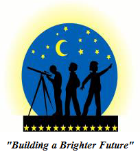      Supplemental Attachment No. 2GCSGADSDENCOUNTYSCHOOLS